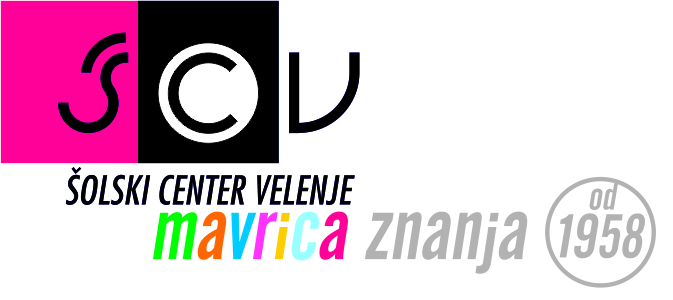 RAZPORED PREDSTAVITEV ŠTUDIJSKIH PROGRAMOV, predinformativni dan, sreda, 24. 1. 2018LOKACIJAUraŠCV – stavba CTrg mladosti 3(rumena stavba)učilnica C112mala predavalnica Višje šoleŠCV – stavba Cvelika predavalnica Višje šoleC 110ŠCV – stavba BTrg mladosti 3(rdeča stavba)učilnica B101ŠCV – stavba BTrg mladosti 3(rdeča stavba)učilnica B107ŠCV – stavba Agimnazija – 1. nadstropje, učilnica A 112ŠCV – stavba Agimnazija – 1. nadstropje, učilnica  A 113ŠCV – stavba Agimnazija – 1. nadstropje, učilnica A 114ŠCV – stavba Agimnazija – 1. nadstropje, učilnica A 1158.00 – 8.45Vpisna služba UMvpisni postopekFakulteta za logistikoCeljeFakulteta za socialno delo LJMedicinska fakulteta MBBiotehniška fakulteta LjubljanaMednarodna fakulteta za družbene in poslovne študije Celje  Pravna fakulteta Ljubljana8.50 – 9.35Fakulteta za računalništvo in informatiko LJ ŠCV, Višja strokovna šolaFakulteta za strojništvo MBEkonomsko – poslovna fakulteta MariborFakulteta za družbene vede LJ;Akademija za likovno umetnost in oblikovanje LJPedagoška fakulteta Ljubljana Fakulteta za matematiko in fiziko LJ9.40 – 10.25Fakulteta za komercialne in poslovne vede CeljeFakulteta za organizacijske vede Kranj FAMNIT (Fakulteta za matematiko, naravoslovje in inf. teh.) KoperFakulteta za turistične študije Turistica KoperVpisna služba UMVpisni postopekPedagoška fakulteta KoperFakulteta za vede o zdravju KoperFakulteta za management  Koper 10.30 – 11.15Fakulteta za elektrotehniko Ljubljana  Fakulteta za elektrotehniko, računalništvo in informatikoMariborŠtudentski domovi MariborFakulteta za gradbeništvo, prometno inženirstvo in arhitekturo MB Ekonomsko poslovna fakulteta LJ Fakulteta za arhitekturo LjubljanaFakulteta za humanistične študije KPFilozofska fakultetaLjubljana11.20 – 12.05Fakulteta za strojništvo LjubljanaFakulteta za gradbeništvo in geodezijo LjubljanaFakulteta za naravoslovje in matematiko (pedagoški in nepedagoški predmeti) UM  Visoka šola za varstvo okolja, Velenje Pravna fakulteta MariborFakulteta za kemijo in kemijsko tehnologijo LJPedagoška fakulteta UM12.10 – 12.55Fakulteta za varnostne vedeŠtudentski domovi LjubljanaZavod za zaposlovanje – zaposlitev ali nadaljnji študij Naravoslovno tehniška fakulteta LJFilozofska fakulteta Maribor Fakulteta za farmacijo LjubljanaEkonomska fakulteta LjubljanaFakulteta za šport Ljubljana13.00 – 13.45Fakulteta za energetiko Krško, enota VelenjeKarierni center LjubljanaKateri študij izbrati, če ne vemo, kaj bomo delali jutriVišja strokovna šola Ekonomska šola Celje- Ekonomist- Organizator socialne mreže- Inženir varovanjaFakulteta za dizajn LJAlma mater Eu-fizioterapija- zdravstvena nega- soc. gerontologija- management- akademija za ples …Medicinska fakulteta LJ